Question de compétenceBiologie« Bactéries sensibles aux bactériophages »Documents pour les élèvesLes bactéries possèdent sur leur membrane des protéines particulières contre l’infection à des bactériophages.Le fragment a présente une partie du gène G1 permettant la fabrication d’une de ces protéines.Fragment a : T A C A C C G G A T A C A T C …Certaines bactéries ont été irradiées par des rayons X et elles sont plus fréquemment infectées par certains bactériophages.L’analyse du même fragment de gène G1 (fragment b), de ces bactéries sensibles, donne la séquence suivante :Fragment b : T A C A C C T G A T A C A T C …Pourquoi certaines bactéries sont-elles sensibles à l’infection par les bactériophages ?Document 1Les bactériophages sont des virus qui s’attaquent aux bactéries et les tuent.Document 2Les RX sont des rayons de grande énergie, notamment utilisés en imagerie médicale, ce sont les « radios ». Ces RX peuvent abimer l’ADN.Document 3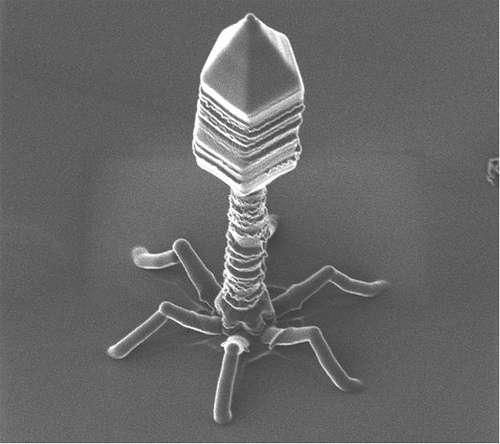 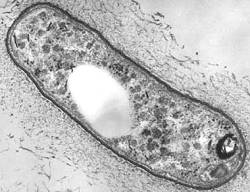 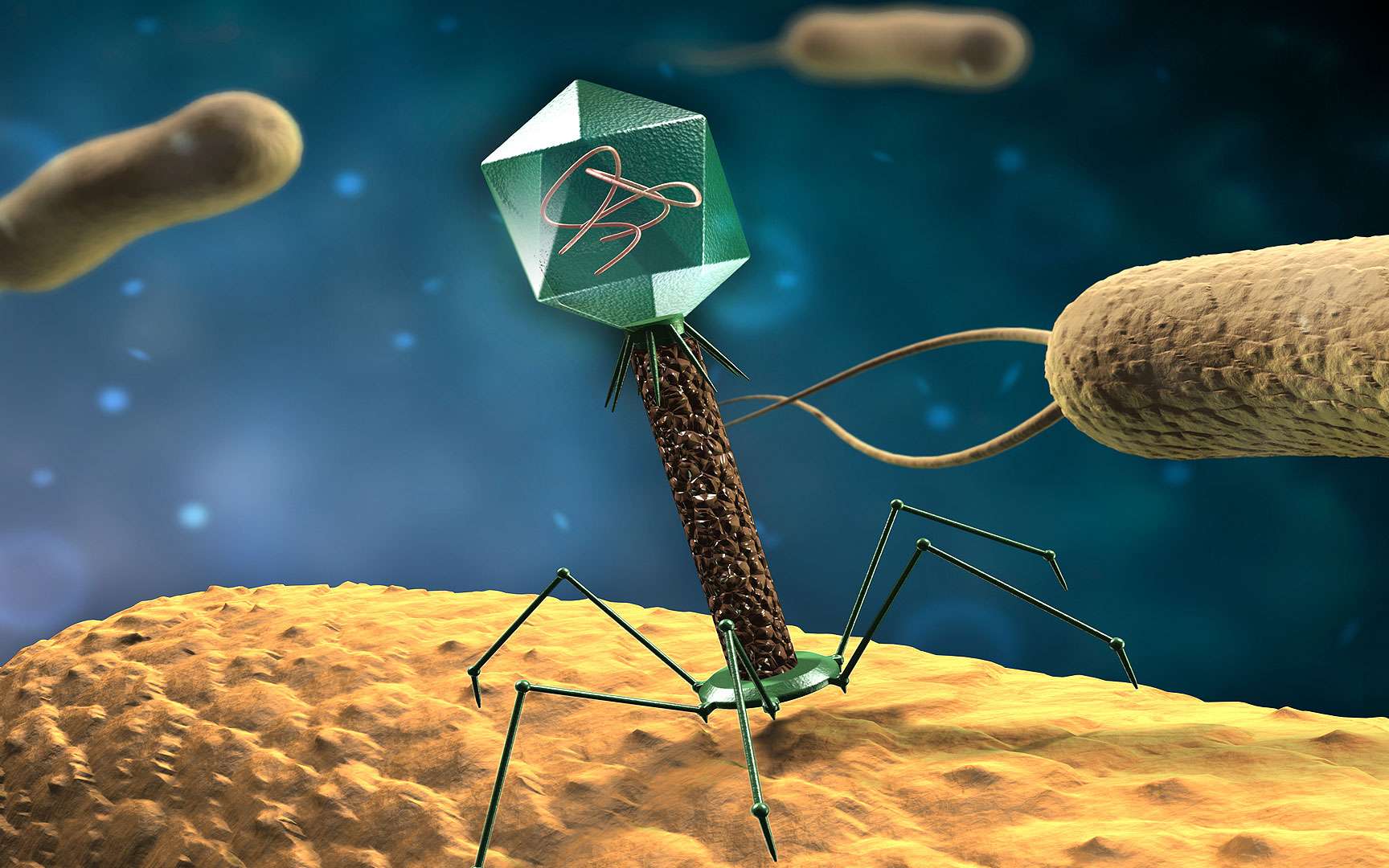 https://www.nirgal.net/life_nano.htmlhttps://www.pinterest.fr/pin/136585801175705354/http://docteurphage.com/la-phagotherapie/